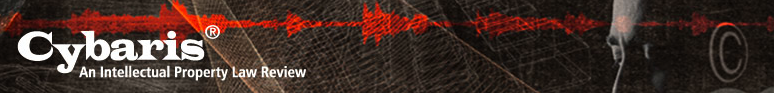 Cybaris® Volume  Bluebook QuizInstructions:Turn On Track Changes.Correct each footnote according to The Bluebook: A Uniform System of Citation (Columbia Law Review Ass’n et al., eds., 20th ed. 2015). State which Bluebook rule(s) apply.Email the resulting document to the EIC on or before , 201 at 11:59pm.Notes:The Bluebook Quiz is an individual exercise. You may consult with others regarding the general interpretation of the Bluebook, but you may not show any portion of the quiz (including your answers) to anyone except for your Notes and Comments Editor.Every footnote has at least one error, many have multiple errors. You should not need to look up any of the resources listed, however you may; the only resource required is the Bluebook. The exception to this rule is footnote 12, because the Bluebook lists no specific citation format for Comic Books; therefore, you may need to consult the internet to find a suggested method of citation for that footnote. Footnote TextBluebook Rule1 See U.S. Patent Number. 6,092,194 cl. 65 (applied for on Nov. 6, 1997) (claiming a “computer-readable storage medium storing program code for causing a server that serves as a gateway to a client to perform the steps of . . . .”).2 Burlington Industrial, Inc. v. Dayco Corp., 849 F.2d 1418, 1422 (Federal Circuit 1988) (“[T]he habit of charging inequitable conduct in almost every major patent case has become an absolute plague.”).3 Examination Guidelines for Implementing the First Inventor To File Provisions of the Leahy-Smith America Invents Act, to be codified at 37 C.F.R. pt. 1, 78 Fed. Reg. 12,059, 13,075 (Feb. 14, 2013), available at http://www.gpo.gov/fdsys/pkg/FR-2013-02-14/pdf/2013-03450492.pdf.4 See Hecht v. Batcheller, 17 N.E. 651 (Mass. 1888) (holding that buyers of note, believed by both parties to be solidly backed, could not rescind when debtor found insolvent unless the note itself was not a genuine instrument.); Thwing v. Hall & Ducey Lumber Co., 40 Minn. 184, 41 N.W. 815 (Minn. 1889) (stock sale agreement could be rescinded). 5 Leahy-Smith America Invents Act, 125 Stat. 384, Pub. L. No. 112-29 (2011).6 Agreement on Trade-Related Aspects of Intellectual Property article 27.1, Apr. 15th, 1994, [hereinafter TRIPs], http://www.wto.org/english/res_e/booksp_e/‌analytic_index_e/trips_02_e.htm.7 35 U.S.C. § 101, 112 (2012).8 U.S. Patent & Trademark Office, U.S. Dep’t Commerce, Manual of Patent Examining Procedure § 706.03(II) (8th ed. Rev. 8, July 2010).9 R. Carl Moy, Moy’s Walker on Patents, Volume 3, § 12:11 (4th ed. 2011).10 See, for example, Timothy R. Burns, Liability for the “Threat of Releaseing the Hounds”: Assessing Patent Infringement for Owning Large Dogs, 43 Santa Clara Law Review 782, 782 note 2 (2003).11 Steamboat Willie (1928).12 The Bat-Man: The Case of the Chemical Syndicate, Bill Finger & Bob Kane, Detective Comics #27, at 4 (DC Comics May 1939) (first appearance of Batman), reprinted in Batman Archives, volume one 7 (Dale Crain ed., DC Comics 1990).